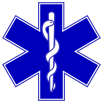 PROJECT /RX MEDICAL PLANPROJECT /RX MEDICAL PLANPROJECT /RX MEDICAL PLANPROJECT NAMEPROJECT NAMEPROJECT NAMEDATE(S)DATE(S)DATE(S)PREPARED BY:                                  ver. 18.1REVIEWED BY:                                   PREPARED BY:                                  ver. 18.1REVIEWED BY:                                   PREPARED BY:                                  ver. 18.1REVIEWED BY:                                   PREPARED BY:                                  ver. 18.1REVIEWED BY:                                   PREPARED BY:                                  ver. 18.1REVIEWED BY:                                   PREPARED BY:                                  ver. 18.1REVIEWED BY:                                   PREPARED BY:                                  ver. 18.1REVIEWED BY:                                   PREPARED BY:                                  ver. 18.1REVIEWED BY:                                   PREPARED BY:                                  ver. 18.1REVIEWED BY:                                   PREPARED BY:                                  ver. 18.1REVIEWED BY:                                   PROJECT LOCATION (geographic description, latitude/longitude (WGS 84, ddd.mm.mmm format)PROJECT LOCATION (geographic description, latitude/longitude (WGS 84, ddd.mm.mmm format)PROJECT LOCATION (geographic description, latitude/longitude (WGS 84, ddd.mm.mmm format)PROJECT LOCATION (geographic description, latitude/longitude (WGS 84, ddd.mm.mmm format)PROJECT LOCATION (geographic description, latitude/longitude (WGS 84, ddd.mm.mmm format)PROJECT LOCATION (geographic description, latitude/longitude (WGS 84, ddd.mm.mmm format)PROJECT LOCATION (geographic description, latitude/longitude (WGS 84, ddd.mm.mmm format)PROJECT LOCATION (geographic description, latitude/longitude (WGS 84, ddd.mm.mmm format)PROJECT LOCATION (geographic description, latitude/longitude (WGS 84, ddd.mm.mmm format)PROJECT LOCATION (geographic description, latitude/longitude (WGS 84, ddd.mm.mmm format)PROJECT LOCATION (geographic description, latitude/longitude (WGS 84, ddd.mm.mmm format)PROJECT LOCATION (geographic description, latitude/longitude (WGS 84, ddd.mm.mmm format)PROJECT LOCATION (geographic description, latitude/longitude (WGS 84, ddd.mm.mmm format)PROJECT LOCATION (geographic description, latitude/longitude (WGS 84, ddd.mm.mmm format)PROJECT LOCATION (geographic description, latitude/longitude (WGS 84, ddd.mm.mmm format)PROJECT LOCATION (geographic description, latitude/longitude (WGS 84, ddd.mm.mmm format)PROJECT LOCATION (geographic description, latitude/longitude (WGS 84, ddd.mm.mmm format)PROJECT LOCATION (geographic description, latitude/longitude (WGS 84, ddd.mm.mmm format)PROJECT LOCATION (geographic description, latitude/longitude (WGS 84, ddd.mm.mmm format)PROJECT LOCATION (geographic description, latitude/longitude (WGS 84, ddd.mm.mmm format)COMMUNICATION:  Radio/Cell Phone/SPOT (describe on site existing communications and contingencies)  EMS frequency:  Group #     Channel #  15COMMUNICATION:  Radio/Cell Phone/SPOT (describe on site existing communications and contingencies)  EMS frequency:  Group #     Channel #  15COMMUNICATION:  Radio/Cell Phone/SPOT (describe on site existing communications and contingencies)  EMS frequency:  Group #     Channel #  15COMMUNICATION:  Radio/Cell Phone/SPOT (describe on site existing communications and contingencies)  EMS frequency:  Group #     Channel #  15COMMUNICATION:  Radio/Cell Phone/SPOT (describe on site existing communications and contingencies)  EMS frequency:  Group #     Channel #  15COMMUNICATION:  Radio/Cell Phone/SPOT (describe on site existing communications and contingencies)  EMS frequency:  Group #     Channel #  15COMMUNICATION:  Radio/Cell Phone/SPOT (describe on site existing communications and contingencies)  EMS frequency:  Group #     Channel #  15COMMUNICATION:  Radio/Cell Phone/SPOT (describe on site existing communications and contingencies)  EMS frequency:  Group #     Channel #  15COMMUNICATION:  Radio/Cell Phone/SPOT (describe on site existing communications and contingencies)  EMS frequency:  Group #     Channel #  15COMMUNICATION:  Radio/Cell Phone/SPOT (describe on site existing communications and contingencies)  EMS frequency:  Group #     Channel #  15COMMUNICATION:  Radio/Cell Phone/SPOT (describe on site existing communications and contingencies)  EMS frequency:  Group #     Channel #  15COMMUNICATION:  Radio/Cell Phone/SPOT (describe on site existing communications and contingencies)  EMS frequency:  Group #     Channel #  15COMMUNICATION:  Radio/Cell Phone/SPOT (describe on site existing communications and contingencies)  EMS frequency:  Group #     Channel #  15COMMUNICATION:  Radio/Cell Phone/SPOT (describe on site existing communications and contingencies)  EMS frequency:  Group #     Channel #  15COMMUNICATION:  Radio/Cell Phone/SPOT (describe on site existing communications and contingencies)  EMS frequency:  Group #     Channel #  15COMMUNICATION:  Radio/Cell Phone/SPOT (describe on site existing communications and contingencies)  EMS frequency:  Group #     Channel #  15COMMUNICATION:  Radio/Cell Phone/SPOT (describe on site existing communications and contingencies)  EMS frequency:  Group #     Channel #  15COMMUNICATION:  Radio/Cell Phone/SPOT (describe on site existing communications and contingencies)  EMS frequency:  Group #     Channel #  15COMMUNICATION:  Radio/Cell Phone/SPOT (describe on site existing communications and contingencies)  EMS frequency:  Group #     Channel #  15COMMUNICATION:  Radio/Cell Phone/SPOT (describe on site existing communications and contingencies)  EMS frequency:  Group #     Channel #  15PRIMARY AND SECONDARY TRANSPORT ROUTES (Starting from the project / Rx include road/trail names/numbers distances/timeframes to rendezvous point(s) and/or medical care facilities.) Never Rely Solely On Air EvacuationPrimary: Secondary: Is Helispot Available?    YES     NO         IF YES, Lat./Long N ##˚ ##.###’, W ###˚ ##.###’PRIMARY AND SECONDARY TRANSPORT ROUTES (Starting from the project / Rx include road/trail names/numbers distances/timeframes to rendezvous point(s) and/or medical care facilities.) Never Rely Solely On Air EvacuationPrimary: Secondary: Is Helispot Available?    YES     NO         IF YES, Lat./Long N ##˚ ##.###’, W ###˚ ##.###’PRIMARY AND SECONDARY TRANSPORT ROUTES (Starting from the project / Rx include road/trail names/numbers distances/timeframes to rendezvous point(s) and/or medical care facilities.) Never Rely Solely On Air EvacuationPrimary: Secondary: Is Helispot Available?    YES     NO         IF YES, Lat./Long N ##˚ ##.###’, W ###˚ ##.###’PRIMARY AND SECONDARY TRANSPORT ROUTES (Starting from the project / Rx include road/trail names/numbers distances/timeframes to rendezvous point(s) and/or medical care facilities.) Never Rely Solely On Air EvacuationPrimary: Secondary: Is Helispot Available?    YES     NO         IF YES, Lat./Long N ##˚ ##.###’, W ###˚ ##.###’PRIMARY AND SECONDARY TRANSPORT ROUTES (Starting from the project / Rx include road/trail names/numbers distances/timeframes to rendezvous point(s) and/or medical care facilities.) Never Rely Solely On Air EvacuationPrimary: Secondary: Is Helispot Available?    YES     NO         IF YES, Lat./Long N ##˚ ##.###’, W ###˚ ##.###’PRIMARY AND SECONDARY TRANSPORT ROUTES (Starting from the project / Rx include road/trail names/numbers distances/timeframes to rendezvous point(s) and/or medical care facilities.) Never Rely Solely On Air EvacuationPrimary: Secondary: Is Helispot Available?    YES     NO         IF YES, Lat./Long N ##˚ ##.###’, W ###˚ ##.###’PRIMARY AND SECONDARY TRANSPORT ROUTES (Starting from the project / Rx include road/trail names/numbers distances/timeframes to rendezvous point(s) and/or medical care facilities.) Never Rely Solely On Air EvacuationPrimary: Secondary: Is Helispot Available?    YES     NO         IF YES, Lat./Long N ##˚ ##.###’, W ###˚ ##.###’PRIMARY AND SECONDARY TRANSPORT ROUTES (Starting from the project / Rx include road/trail names/numbers distances/timeframes to rendezvous point(s) and/or medical care facilities.) Never Rely Solely On Air EvacuationPrimary: Secondary: Is Helispot Available?    YES     NO         IF YES, Lat./Long N ##˚ ##.###’, W ###˚ ##.###’PRIMARY AND SECONDARY TRANSPORT ROUTES (Starting from the project / Rx include road/trail names/numbers distances/timeframes to rendezvous point(s) and/or medical care facilities.) Never Rely Solely On Air EvacuationPrimary: Secondary: Is Helispot Available?    YES     NO         IF YES, Lat./Long N ##˚ ##.###’, W ###˚ ##.###’PRIMARY AND SECONDARY TRANSPORT ROUTES (Starting from the project / Rx include road/trail names/numbers distances/timeframes to rendezvous point(s) and/or medical care facilities.) Never Rely Solely On Air EvacuationPrimary: Secondary: Is Helispot Available?    YES     NO         IF YES, Lat./Long N ##˚ ##.###’, W ###˚ ##.###’PRIMARY AND SECONDARY TRANSPORT ROUTES (Starting from the project / Rx include road/trail names/numbers distances/timeframes to rendezvous point(s) and/or medical care facilities.) Never Rely Solely On Air EvacuationPrimary: Secondary: Is Helispot Available?    YES     NO         IF YES, Lat./Long N ##˚ ##.###’, W ###˚ ##.###’PRIMARY AND SECONDARY TRANSPORT ROUTES (Starting from the project / Rx include road/trail names/numbers distances/timeframes to rendezvous point(s) and/or medical care facilities.) Never Rely Solely On Air EvacuationPrimary: Secondary: Is Helispot Available?    YES     NO         IF YES, Lat./Long N ##˚ ##.###’, W ###˚ ##.###’PRIMARY AND SECONDARY TRANSPORT ROUTES (Starting from the project / Rx include road/trail names/numbers distances/timeframes to rendezvous point(s) and/or medical care facilities.) Never Rely Solely On Air EvacuationPrimary: Secondary: Is Helispot Available?    YES     NO         IF YES, Lat./Long N ##˚ ##.###’, W ###˚ ##.###’PRIMARY AND SECONDARY TRANSPORT ROUTES (Starting from the project / Rx include road/trail names/numbers distances/timeframes to rendezvous point(s) and/or medical care facilities.) Never Rely Solely On Air EvacuationPrimary: Secondary: Is Helispot Available?    YES     NO         IF YES, Lat./Long N ##˚ ##.###’, W ###˚ ##.###’PRIMARY AND SECONDARY TRANSPORT ROUTES (Starting from the project / Rx include road/trail names/numbers distances/timeframes to rendezvous point(s) and/or medical care facilities.) Never Rely Solely On Air EvacuationPrimary: Secondary: Is Helispot Available?    YES     NO         IF YES, Lat./Long N ##˚ ##.###’, W ###˚ ##.###’PRIMARY AND SECONDARY TRANSPORT ROUTES (Starting from the project / Rx include road/trail names/numbers distances/timeframes to rendezvous point(s) and/or medical care facilities.) Never Rely Solely On Air EvacuationPrimary: Secondary: Is Helispot Available?    YES     NO         IF YES, Lat./Long N ##˚ ##.###’, W ###˚ ##.###’PRIMARY AND SECONDARY TRANSPORT ROUTES (Starting from the project / Rx include road/trail names/numbers distances/timeframes to rendezvous point(s) and/or medical care facilities.) Never Rely Solely On Air EvacuationPrimary: Secondary: Is Helispot Available?    YES     NO         IF YES, Lat./Long N ##˚ ##.###’, W ###˚ ##.###’PRIMARY AND SECONDARY TRANSPORT ROUTES (Starting from the project / Rx include road/trail names/numbers distances/timeframes to rendezvous point(s) and/or medical care facilities.) Never Rely Solely On Air EvacuationPrimary: Secondary: Is Helispot Available?    YES     NO         IF YES, Lat./Long N ##˚ ##.###’, W ###˚ ##.###’PRIMARY AND SECONDARY TRANSPORT ROUTES (Starting from the project / Rx include road/trail names/numbers distances/timeframes to rendezvous point(s) and/or medical care facilities.) Never Rely Solely On Air EvacuationPrimary: Secondary: Is Helispot Available?    YES     NO         IF YES, Lat./Long N ##˚ ##.###’, W ###˚ ##.###’PRIMARY AND SECONDARY TRANSPORT ROUTES (Starting from the project / Rx include road/trail names/numbers distances/timeframes to rendezvous point(s) and/or medical care facilities.) Never Rely Solely On Air EvacuationPrimary: Secondary: Is Helispot Available?    YES     NO         IF YES, Lat./Long N ##˚ ##.###’, W ###˚ ##.###’ON SITE MEDICAL SKILLS (EMTs, EMRs, 1st Responder etc. Brief Daily, This Can Change)ON SITE MEDICAL EQUIPMENT (Backboards, O2, trauma kits etc. Brief Daily, This Can Change)ON SITE MEDICAL SKILLS (EMTs, EMRs, 1st Responder etc. Brief Daily, This Can Change)ON SITE MEDICAL EQUIPMENT (Backboards, O2, trauma kits etc. Brief Daily, This Can Change)ON SITE MEDICAL SKILLS (EMTs, EMRs, 1st Responder etc. Brief Daily, This Can Change)ON SITE MEDICAL EQUIPMENT (Backboards, O2, trauma kits etc. Brief Daily, This Can Change)ON SITE MEDICAL SKILLS (EMTs, EMRs, 1st Responder etc. Brief Daily, This Can Change)ON SITE MEDICAL EQUIPMENT (Backboards, O2, trauma kits etc. Brief Daily, This Can Change)ON SITE MEDICAL SKILLS (EMTs, EMRs, 1st Responder etc. Brief Daily, This Can Change)ON SITE MEDICAL EQUIPMENT (Backboards, O2, trauma kits etc. Brief Daily, This Can Change)ON SITE MEDICAL SKILLS (EMTs, EMRs, 1st Responder etc. Brief Daily, This Can Change)ON SITE MEDICAL EQUIPMENT (Backboards, O2, trauma kits etc. Brief Daily, This Can Change)ON SITE MEDICAL SKILLS (EMTs, EMRs, 1st Responder etc. Brief Daily, This Can Change)ON SITE MEDICAL EQUIPMENT (Backboards, O2, trauma kits etc. Brief Daily, This Can Change)ON SITE MEDICAL SKILLS (EMTs, EMRs, 1st Responder etc. Brief Daily, This Can Change)ON SITE MEDICAL EQUIPMENT (Backboards, O2, trauma kits etc. Brief Daily, This Can Change)ON SITE MEDICAL SKILLS (EMTs, EMRs, 1st Responder etc. Brief Daily, This Can Change)ON SITE MEDICAL EQUIPMENT (Backboards, O2, trauma kits etc. Brief Daily, This Can Change)ON SITE MEDICAL SKILLS (EMTs, EMRs, 1st Responder etc. Brief Daily, This Can Change)ON SITE MEDICAL EQUIPMENT (Backboards, O2, trauma kits etc. Brief Daily, This Can Change)ON SITE MEDICAL SKILLS (EMTs, EMRs, 1st Responder etc. Brief Daily, This Can Change)ON SITE MEDICAL EQUIPMENT (Backboards, O2, trauma kits etc. Brief Daily, This Can Change)ON SITE MEDICAL SKILLS (EMTs, EMRs, 1st Responder etc. Brief Daily, This Can Change)ON SITE MEDICAL EQUIPMENT (Backboards, O2, trauma kits etc. Brief Daily, This Can Change)ON SITE MEDICAL SKILLS (EMTs, EMRs, 1st Responder etc. Brief Daily, This Can Change)ON SITE MEDICAL EQUIPMENT (Backboards, O2, trauma kits etc. Brief Daily, This Can Change)ON SITE MEDICAL SKILLS (EMTs, EMRs, 1st Responder etc. Brief Daily, This Can Change)ON SITE MEDICAL EQUIPMENT (Backboards, O2, trauma kits etc. Brief Daily, This Can Change)ON SITE MEDICAL SKILLS (EMTs, EMRs, 1st Responder etc. Brief Daily, This Can Change)ON SITE MEDICAL EQUIPMENT (Backboards, O2, trauma kits etc. Brief Daily, This Can Change)ON SITE MEDICAL SKILLS (EMTs, EMRs, 1st Responder etc. Brief Daily, This Can Change)ON SITE MEDICAL EQUIPMENT (Backboards, O2, trauma kits etc. Brief Daily, This Can Change)ON SITE MEDICAL SKILLS (EMTs, EMRs, 1st Responder etc. Brief Daily, This Can Change)ON SITE MEDICAL EQUIPMENT (Backboards, O2, trauma kits etc. Brief Daily, This Can Change)ON SITE MEDICAL SKILLS (EMTs, EMRs, 1st Responder etc. Brief Daily, This Can Change)ON SITE MEDICAL EQUIPMENT (Backboards, O2, trauma kits etc. Brief Daily, This Can Change)ON SITE MEDICAL SKILLS (EMTs, EMRs, 1st Responder etc. Brief Daily, This Can Change)ON SITE MEDICAL EQUIPMENT (Backboards, O2, trauma kits etc. Brief Daily, This Can Change)ON SITE MEDICAL SKILLS (EMTs, EMRs, 1st Responder etc. Brief Daily, This Can Change)ON SITE MEDICAL EQUIPMENT (Backboards, O2, trauma kits etc. Brief Daily, This Can Change)NEAREST AMBULANCE SERVICES (Be thinking of Ground and Air Transportation)NEAREST AMBULANCE SERVICES (Be thinking of Ground and Air Transportation)NEAREST AMBULANCE SERVICES (Be thinking of Ground and Air Transportation)NEAREST AMBULANCE SERVICES (Be thinking of Ground and Air Transportation)NEAREST AMBULANCE SERVICES (Be thinking of Ground and Air Transportation)NEAREST AMBULANCE SERVICES (Be thinking of Ground and Air Transportation)NEAREST AMBULANCE SERVICES (Be thinking of Ground and Air Transportation)NEAREST AMBULANCE SERVICES (Be thinking of Ground and Air Transportation)NEAREST AMBULANCE SERVICES (Be thinking of Ground and Air Transportation)NEAREST AMBULANCE SERVICES (Be thinking of Ground and Air Transportation)NEAREST AMBULANCE SERVICES (Be thinking of Ground and Air Transportation)NEAREST AMBULANCE SERVICES (Be thinking of Ground and Air Transportation)NEAREST AMBULANCE SERVICES (Be thinking of Ground and Air Transportation)NEAREST AMBULANCE SERVICES (Be thinking of Ground and Air Transportation)NEAREST AMBULANCE SERVICES (Be thinking of Ground and Air Transportation)NEAREST AMBULANCE SERVICES (Be thinking of Ground and Air Transportation)NEAREST AMBULANCE SERVICES (Be thinking of Ground and Air Transportation)NEAREST AMBULANCE SERVICES (Be thinking of Ground and Air Transportation)NEAREST AMBULANCE SERVICES (Be thinking of Ground and Air Transportation)NEAREST AMBULANCE SERVICES (Be thinking of Ground and Air Transportation)NAMENAMENAMENAMENAMETOWN or ADDRESSTOWN or ADDRESSTOWN or ADDRESSTOWN or ADDRESSTOWN or ADDRESSTOWN or ADDRESSPHONEPHONEPHONEPHONELevel of Care(EMT/PARA)Level of Care(EMT/PARA)Level of Care(EMT/PARA)Level of Care(EMT/PARA)Level of Care(EMT/PARA)HOSPITALS (For estimating Air Travel Time en route use average helicopter speed of 125 MPH)HOSPITALS (For estimating Air Travel Time en route use average helicopter speed of 125 MPH)HOSPITALS (For estimating Air Travel Time en route use average helicopter speed of 125 MPH)HOSPITALS (For estimating Air Travel Time en route use average helicopter speed of 125 MPH)HOSPITALS (For estimating Air Travel Time en route use average helicopter speed of 125 MPH)HOSPITALS (For estimating Air Travel Time en route use average helicopter speed of 125 MPH)HOSPITALS (For estimating Air Travel Time en route use average helicopter speed of 125 MPH)HOSPITALS (For estimating Air Travel Time en route use average helicopter speed of 125 MPH)HOSPITALS (For estimating Air Travel Time en route use average helicopter speed of 125 MPH)HOSPITALS (For estimating Air Travel Time en route use average helicopter speed of 125 MPH)HOSPITALS (For estimating Air Travel Time en route use average helicopter speed of 125 MPH)HOSPITALS (For estimating Air Travel Time en route use average helicopter speed of 125 MPH)HOSPITALS (For estimating Air Travel Time en route use average helicopter speed of 125 MPH)HOSPITALS (For estimating Air Travel Time en route use average helicopter speed of 125 MPH)HOSPITALS (For estimating Air Travel Time en route use average helicopter speed of 125 MPH)HOSPITALS (For estimating Air Travel Time en route use average helicopter speed of 125 MPH)HOSPITALS (For estimating Air Travel Time en route use average helicopter speed of 125 MPH)HOSPITALS (For estimating Air Travel Time en route use average helicopter speed of 125 MPH)HOSPITALS (For estimating Air Travel Time en route use average helicopter speed of 125 MPH)HOSPITALS (For estimating Air Travel Time en route use average helicopter speed of 125 MPH)NAMENAMEADDRESSADDRESSADDRESSADDRESSTRAVEL TIMETRAVEL TIMETRAVEL TIMETRAVEL TIMELAT/LONG(decimal degees)LAT/LONG(decimal degees)LAT/LONG(decimal degees)HELIPADHELIPADHELIPADHELIPADBURN CENTERBURN CENTERBURN CENTERAIRAIRGRNDGRNDYESYESNONOYESYESNOUniversity Utah Burn Center (801) 581-2700University Utah Burn Center (801) 581-270050 N Medical Dr.Salt Lake City50 N Medical Dr.Salt Lake City50 N Medical Dr.Salt Lake City50 N Medical Dr.Salt Lake CityN 40   46.316          W 111 50.295N 40   46.316          W 111 50.295N 40   46.316          W 111 50.295XXXXURGENT CARE / FAMILY CLINICSURGENT CARE / FAMILY CLINICSURGENT CARE / FAMILY CLINICSURGENT CARE / FAMILY CLINICSURGENT CARE / FAMILY CLINICSURGENT CARE / FAMILY CLINICSURGENT CARE / FAMILY CLINICSURGENT CARE / FAMILY CLINICSURGENT CARE / FAMILY CLINICSURGENT CARE / FAMILY CLINICSURGENT CARE / FAMILY CLINICSURGENT CARE / FAMILY CLINICSURGENT CARE / FAMILY CLINICSURGENT CARE / FAMILY CLINICSURGENT CARE / FAMILY CLINICSURGENT CARE / FAMILY CLINICSURGENT CARE / FAMILY CLINICSURGENT CARE / FAMILY CLINICSURGENT CARE / FAMILY CLINICSURGENT CARE / FAMILY CLINICSNameNameNameAddressAddressAddressAddressAddressAddressPhonePhonePhoneMDMDPAPADaysDaysDaysHrs